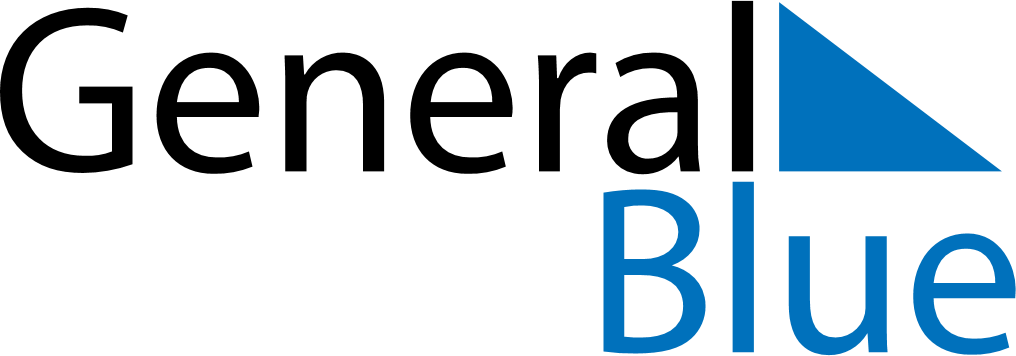 March 2029March 2029March 2029JerseyJerseyMondayTuesdayWednesdayThursdayFridaySaturdaySunday1234567891011Mother’s Day1213141516171819202122232425262728293031Good Friday